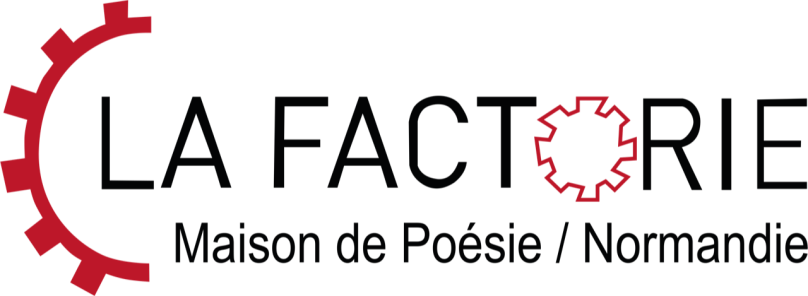 Demande de résidenceFiche de renseignements - compagniesCette fiche est à adresser à residences@factorie.fr Merci d’adresser, en plus de cette fiche, un dossier papier de votre projet à :La FactorieRésidencesIle du Roi27100 Val-de-ReuilDate limite de candidature : le 26 mars 2021Nom de la compagnie : Domiciliation de la Cie : Nom du projet : Période de résidence souhaitée (plusieurs choix possibles) :Du 11 au 22 octobre 2021 ; 	Du 8 au 19 novembre 2021 ; Du 6 au 17 décembre 2021 ; Du 14 au 25 février 2022 ; Du 7 au 18 mars 2022 ; Du 9 au 22 mai 2022.Selon le nombre de personnes présentes pendant la résidence, chaque membre de l’équipe devra s’acquitter d’une adhésion de 20 euros à la Factorie.Avec combien de personnes venez vous au total ? Venez-vous avec vos techniciens ? Oui  NonDiscipline(s) concernée(s) : Avancement du projet au jour de la résidence :Partenaires : Programmation :Description du projet (en 5 lignes) :Description de la Cie (en 5 lignes) :Besoins techniques minimum :Distribution :Contact artistique Nom, Prénom : Adresse mail : Téléphone : Contact technique Nom, Prénom : Adresse mail : Téléphone : Contact diffusionNom, Prénom : Adresse mail : Téléphone : Site internet de la Cie : Lien vidéo : 